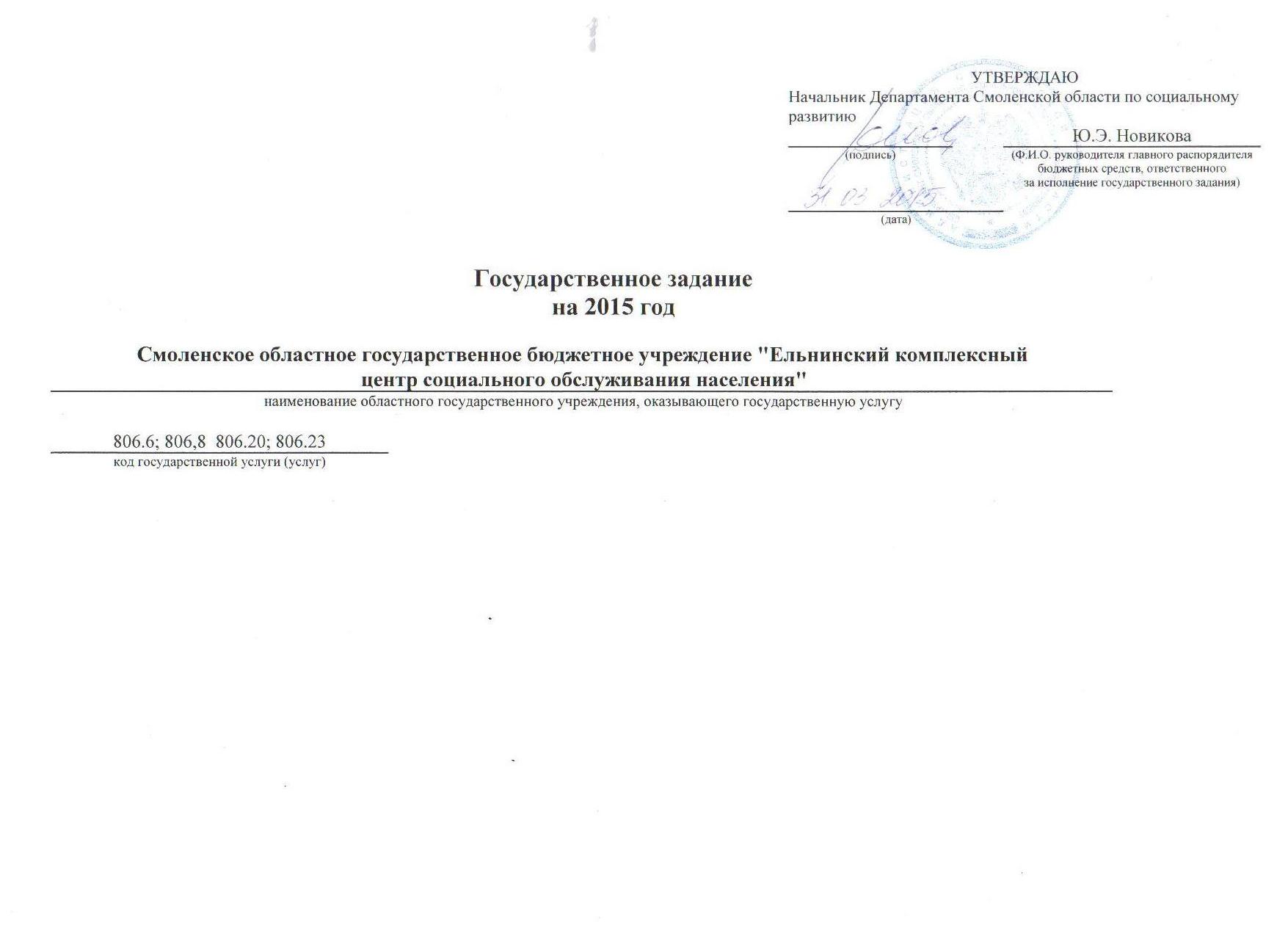 Социальное обслуживание в отделении социального обслуживания на дому граждан, нуждающихся в социальном обслуживаниинаименование государственной услуги, код государственной услуги 806.61. Потребители государственной услуги2. Показатели, характеризующие объём и (или) качество государственной услуги.2.1. Объем государственной услуги (в натуральных показателях)2.2. Показатели качества оказываемой государственной услуги3. Порядок оказания государственной услуги3.1. Нормативные правовые акты, регулирующие порядок оказания государственной услуги:4. Порядок информирования потенциальных потребителей государственной услуги:5. Основания для досрочного прекращения исполнения государственного задания6. Предельные цены (тарифы) на оплату государственной услуги в случаях, если федеральным законодательством
 предусмотрено их оказание на платной основе6.1. Нормативный правовой акт, устанавливающий цены (тарифы) либо порядок их установления6.2. Орган, устанавливающий предельные цены (тарифы)6.3. Значения предельных цен (тарифов)7. Порядок контроля за исполнением государственного задания органами исполнительной власти Смоленской области8. Требования к отчетности об исполнении государственного задания:8.1. Потребители государственной услуги:8.2. Показатели объема государственной услуги:8.3. Показатели качества предоставления государственной услуги:8.4. Факторы, повлиявшие на отклонение фактических объемов оказания государственной услуги от планируемых:8.5. Сроки представления отчетности об исполнении государственного задания:8.6. Иные требования к отчетности об исполнении государственного задания:9. Иная информация, необходимая для исполнения (контроля за исполнением) государственного задания.Стационарное социальное обслуживание в отделении стационарного социального обслуживания граждан пожилого возраста,  инвалидов, семей и отдельных граждан, нуждающихся в социальном обслуживаниинаименование государственной услуги, код государственной услуг 806.81. Потребители государственной услуги2. Показатели, характеризующие объём и (или) качество государственной услуги.2.1. Объем государственной услуги (в натуральных показателях)2.2. Показатели качества оказываемой государственной услуги3. Порядок оказания государственной услуги3.1. Нормативные правовые акты, регулирующие порядок оказания государственной услуги:4. Порядок информирования потенциальных потребителей государственной услуги:5. Основания для досрочного прекращения исполнения государственного задания6. Предельные цены (тарифы) на оплату государственной услуги в случаях, если федеральным законодательством
 предусмотрено их оказание на платной основе6.1. Нормативный правовой акт, устанавливающий цены (тарифы) либо порядок их установления6.2. Орган, устанавливающий предельные цены (тарифы)6.3. Значения предельных цен (тарифов)7. Порядок контроля за исполнением государственного задания органами исполнительной власти Смоленской области8. Требования к отчетности об исполнении государственного задания:8.1. Потребители государственной услуги:8.2. Показатели объема государственной услуги:8.3. Показатели качества предоставления государственной услуги:8.4. Факторы, повлиявшие на отклонение фактических объемов оказания государственной услуги от планируемых:8.5. Сроки представления отчетности об исполнении государственного задания:8.6. Иные требования к отчетности об исполнении государственного задания:9. Иная информация, необходимая для исполнения (контроля за исполнением) государственного задания.Оказание услуги «Социальное такси»наименование государственной услуги, код государственной услуги 806.201. Потребители государственной услуги2. Показатели, характеризующие объём и (или) качество государственной услуги.2.1. Объем государственной услуги (в натуральных показателях)2.2. Показатели качества оказываемой государственной услуги3. Порядок оказания государственной услуги3.1. Нормативные правовые акты, регулирующие порядок оказания государственной услуги:3.1.1.   Требования  к  материально-техническому  обеспечению  процессапредоставления государственной услуги.3.1.2. Требования к законности и безопасности оказания государственной услуги:3.1.3. Требования к уровню квалификации и опыту персонала:    3.1.4. Режим работы областного государственного учреждения:С 9-00 часов до 18-00 часов, перерыв с 13-00 часов до 14-00 часов.    3.1.5. Иные требования к качеству государственной услуги:__________________________________________________________________________.4. Порядок информирования потенциальных потребителей государственной услуги:5. Основания для досрочного прекращения исполнения государственного задания6. Предельные цены (тарифы) на оплату государственной услуги в случаях, если федеральным законодательством
 предусмотрено их оказание на платной основе6.1. Нормативный правовой акт, устанавливающий цены (тарифы) либо порядок их установления6.2. Орган, устанавливающий предельные цены (тарифы)6.3. Значения предельных цен (тарифов)7. Порядок контроля за исполнением государственного задания органами исполнительной власти Смоленской области8. Требования к отчетности об исполнении государственного задания:8.1. Потребители государственной услуги:8.2. Показатели объема государственной услуги:8.3. Показатели качества предоставления государственной услуги:8.4. Факторы, повлиявшие на отклонение фактических объемов оказания государственной услуги от планируемых:8.5. Сроки представления отчетности об исполнении государственного задания:8.6. Иные требования к отчетности об исполнении государственного задания:9. Иная информация, необходимая для исполнения (контроля за исполнением) государственного задания.Оказание услуги «Социальная столовая»наименование государственной услуги, код государственной услуги 806.231. Потребители государственной услуги2. Показатели, характеризующие объём и (или) качество государственной услуги.2.1. Объем государственной услуги (в натуральных показателях)ъъ2.2. Показатели качества оказываемой государственной услуги3. Порядок оказания государственной услуги3.1. Нормативные правовые акты, регулирующие порядок оказания государственной услуги:4. Порядок информирования потенциальных потребителей государственной услуги:5. Основания для досрочного прекращения исполнения государственного задания6. Предельные цены (тарифы) на оплату государственной услуги в случаях, если федеральным законодательством
 предусмотрено их оказание на платной основе6.1. Нормативный правовой акт, устанавливающий цены (тарифы) либо порядок их установления6.2. Орган, устанавливающий предельные цены (тарифы)6.3. Значения предельных цен (тарифов)7. Порядок контроля за исполнением государственного задания органами исполнительной власти Смоленской области8. Требования к отчетности об исполнении государственного задания:8.1. Потребители государственной услуги:8.2. Показатели объема государственной услуги:8.3. Показатели качества предоставления государственной услуги:8.4. Факторы, повлиявшие на отклонение фактических объемов оказания государственной услуги от планируемых:8.5. Сроки представления отчетности об исполнении государственного задания:8.6. Иные требования к отчетности об исполнении государственного задания:9. Иная информация, необходимая для исполнения (контроля за исполнением) государственного задания.Перечень категории потребителей Основа предоставления государственной услугиКоличество потребителей государственной услуги в год (чел./ед./организаций)Количество потребителей государственной услуги в год (чел./ед./организаций)Количество потребителей государственной услуги в год (чел./ед./организаций)Количество потребителей государственной услуги в год (чел./ед./организаций)Количество потребителей государственной услуги в год (чел./ед./организаций)государственной услуги(безвозмездная, частично платная, платная)2013 год2014 год   2015 год2016 год2017 годГраждане, частично утратившие способность либо возможность осуществлять самообслуживание, самостоятельно передвигаться, обеспечивать основные жизненные потребности в силу заболевания, травмы, возраста или наличия инвалидностичастично платная249249369369369Наименование показателяЕдиница Значения показателей объёма государственной услугиЗначения показателей объёма государственной услугиЗначения показателей объёма государственной услугиЗначения показателей объёма государственной услугиЗначения показателей объёма государственной услугиИсточник информации о измерения2013 год2014 год     2015 год2016 год2017 годзначении показателяКоличество обслуженных гражданчеловек249249369369369Отчет об исполнении государственного задания
Наименование показателяМетодикаЗначения показателей качества оказываемой государственной услугиЗначения показателей качества оказываемой государственной услугиЗначения показателей качества оказываемой государственной услугиЗначения показателей качества оказываемой государственной услугиЗначения показателей качества оказываемой государственной услугиИсточник информации о расчета2013 год2014 год2015год2016 год2017 годзначении показателяОтсутствие обоснованных жалоб  на   качество  предоставляемых услуг(количество жалоб)-00000Данные Департамента Смоленской области по социальному развитию, результаты ежегодного мониторингаСтепень удовлетворенности потребителей услуг предоставляемыми услугами по результатам ежегодного мониторинга (%)Отношение количества граждан, удовлетворенных предоставляемыми услугами, к общему числу опрошенных9090909090Результаты  ежегодного мониторингаПостановление Администрации Смоленской области от 12.09.2014 № 645 «Об утверждении порядка предоставления социальных услуг поставщиками социальных услуг в Смоленской области»Способ информированияСостав размещаемой (доводимой) информацииЧастота обновления информации СайтИнформация о предоставляемых учреждением государственных услугах, порядке их оказания, режиме работы и телефонах учрежденияПо мере необходимостиИнформационные стендыИнформация о предоставляемых учреждением государственных услугах, порядке их оказания, режиме работы и телефонах учрежденияПри внесении изменений в действующие правовые акты или вступление в силу новых правовых актовКонсультации сотрудниковИнформация о предоставляемых учреждением государственных услугах, порядке их оказания, режиме работы и телефонах учрежденияНе устанавливаетсяСредства массовой информацииИнформация о деятельности учрежденияПо мере поступления новой информацииТелефонИнформация о предоставляемых учреждением государственных услугах, порядке их оказания, режиме работы и телефонах учрежденияНе устанавливается
Реорганизация или ликвидация учреждения
Постановление от 09.09.2014 № 637 «О размере платы за предоставление услуг и порядке ее взимания"Администрация Смоленской области
№
п/пРеквизиты нормативного правового акта, устанавливающего 
порядок определения цен (тарифов)Цена (тариф), единица измерения1.Постановление от 09.09.2014 № 637 «О размере платы за предоставление услуг и порядке ее взимания"Не может превышать размер, установленный Постановлением Администрации Смоленской области от 09.09.2014 № 637
№
п/пФормы контроляПериодичность1.Контрольные мероприятия по исполнению учреждением государственного заданияВ соответствии с планом проведения контрольных мероприятий1.Предоставление статистических форм отчетностиЕжегодно, не позднее 15 января года, следующего за отчетным.1.Отчеты об исполнении государственного заданияЕжемесячно, не позднее 10 числа месяца, следующего за отчетным периодом
Наименование категории потребителейФорма предоставления услуги (платная, частично платная, бесплатная)Плановое количество потребителей на 2015 год, чел.Фактическое количество потребителей, воспользовавшихся услугой в 2015 году, чел.Источник(и) информации о фактическом значении показателяГраждане, частично утратившие способность либо возможность осуществлять самообслуживание, самостоятельно передвигаться, обеспечивать основные жизненные потребности в силу заболевания, травмы, возраста или наличия инвалидностичастично платная369,00Отчет об исполнении государственного задания
Наименование показателяЕдиница измеренияЗначение, утвержденное в государственном задании на 2015 годФактическое значение за 2015 годХарактеристика причин отклонения от запланированных значений
Источник(и) информации о фактическом значении показателяКоличество обслуженных гражданчеловек369,00Отчет об исполнении государственного задания
Наименование показателя результативностиЗначение, утвержденное в государственном задании на 2015 годФактическое значение за 2015 годИсточник(и) информации о фактическом значении показателяОтсутствие обоснованных жалоб  на   качество  предоставляемых услуг0,00Данные Департамента Смоленской области по социальному развитию, результаты ежегодного мониторингаСтепень удовлетворенности потребителей услуг предоставляемыми услугами по результатам ежегодного мониторинга90,00Результаты ежегодного мониторингаЕжемесячно, не позднее 10 числа месяца, следующего за отчетным периодом
нетнетПеречень категории потребителей Основа предоставления государственной услугиКоличество потребителей государственной услуги в год (чел./ед./организаций)Количество потребителей государственной услуги в год (чел./ед./организаций)Количество потребителей государственной услуги в год (чел./ед./организаций)Количество потребителей государственной услуги в год (чел./ед./организаций)Количество потребителей государственной услуги в год (чел./ед./организаций)государственной услуги(безвозмездная, частично платная, платная)2013 год2014 год2015 год2016год2017 годГраждане пожилого возраста (женщины старше 55 лет, мужчины старше 60 лет), инвалиды, семьи и отдельные граждане, нуждающиеся в социальном обслуживании  и не имеющие медицинских противопоказаний к приему в учреждениечастично платная-30303030Наименование показателяЕдиница Значения показателей объёма государственной услугиЗначения показателей объёма государственной услугиЗначения показателей объёма государственной услугиЗначения показателей объёма государственной услугиЗначения показателей объёма государственной услугиИсточник информации о измерения2013 год2014 год2015 год2016 год2017 годзначении показателяКоличество койко-днейкойко-день-3660990099009900Отчет об исполнении государственного задания
Наименование показателяМетодикаЗначения показателей качества оказываемой государственной услугиЗначения показателей качества оказываемой государственной услугиЗначения показателей качества оказываемой государственной услугиЗначения показателей качества оказываемой государственной услугиЗначения показателей качества оказываемой государственной услугиИсточник информации о расчета2013 год2014 год2015 год2016 год2017 годзначении показателяОтсутствие обоснованных жалоб  на   качество  предоставляемых услуг(количество жалоб)-00000Данные Департамента Смоленской области по социальному развитию, результаты ежегодного мониторингаСтепень удовлетворенности потребителей услуг предоставляемыми услугами по результатам ежегодного мониторинга (%)Отношение количества граждан, удовлетворенных предоставляемыми услугами, к общему числу опрошенных9090909090Результаты ежегодного мониторингаПостановление Администрации Смоленской области от 12.09.2014 № 645 «Об утверждении порядка предоставления социальтных услуг поставщиками социальных услуг в Смоленской области»Способ информированияСостав размещаемой (доводимой) информацииЧастота обновления информацииСайтИнформация о предоставляемых учреждением государственных услугах, порядке их оказания, режиме работы и телефонах учрежденияПо мере необходимостиИнформационные стендыИнформация о предоставляемых учреждением государственных услугах, порядке их оказания, режиме работы и телефонах учрежденияПри внесении изменений в действующие правовые акты или вступление в силу новых правовых актовКонсультации сотрудниковИнформация о предоставляемых учреждением государственных услугах, порядке их оказания, режиме работы и телефонах учрежденияНе устанавливаетсяСредства массовой информацииИнформация о деятельности учрежденияПо мере поступления новой информацииТелефонИнформация о предоставляемых учреждением государственных услугах, порядке их оказания, режиме работы и телефонах учрежденияНе устанавливаетсяРеорганизация или ликвидация учрежденияПостановление от 09.09.2014 № 637 "О размере платы за предоставление услуг и порядке ее взимания"Администрация Смоленской области№
п/пРеквизиты нормативного правового акта, устанавливающего 
порядок определения цен (тарифов)Цена (тариф), единица измерения1.Постановление от 09.09.2014 № 637 "О размере платы за предоставление услуг и порядке ее взимания"не выше  размера, установленного Постановлением Администрации Смоленской области от 09.09.2014  № 637  №
п/пФормы контроляПериодичность1.Контрольные мероприятия по исполнению учреждением государственного заданияВ соответствии с планом проведения контрольных мероприятий1.Предоставление статистических форм отчетностиЕжегодно, не позднее 15 января года, следующего за отчетным.1.Отчеты об исполнении государственного заданияЕжемесячно, не позднее 10 числа месяца, следующего за отчетным периодомНаименование категории потребителейФорма предоставления услуги (платная, частично платная, бесплатная)Плановое количество потребителей на 2015 год, чел.Фактическое количество потребителей, воспользовавшихся услугой в 2015 году, чел.Источник(и) информации о фактическом значении показателяГраждане пожилого возраста (женщины старше 55 лет, мужчины старше 60 лет),  инвалиды, семьи и отдельные граждане, нуждающиеся в социальном обслуживании и не имеющие медицинских противопоказаний к приему в учреждениечастично платная30Отчет об исполнении государственного заданияНаименование показателяЕдиница измеренияЗначение, утвержденное в государственном задании на 2015 годФактическое значение за 2015 годХарактеристика причин отклонения от запланированных значений
Источник(и) информации о фактическом значении показателяКоличество койко-днейкойко-день9900Отчет об исполнении государственного заданияНаименование показателя результативностиЗначение, утвержденное в государственном задании на 2015годФактическое значение за 2015 годИсточник(и) информации о фактическом значении показателяОтсутствие обоснованных жалоб  на   качество  предоставляемых услуг0,00Данные Департамента Смоленской области по социальному развитию, результаты ежегодного мониторингаСтепень удовлетворенности потребителей услуг предоставляемыми услугами по результатам ежегодного мониторинга90,00Результаты ежегодного мониторингаЕжемесячно, не позднее 10 числа месяца, следующего за отчетным периодомнетнетПеречень категории потребителей Основа предоставления государственной услугиКоличество потребителей государственной услуги в год (чел./ед./организаций)Количество потребителей государственной услуги в год (чел./ед./организаций)Количество потребителей государственной услуги в год (чел./ед./организаций)Количество потребителей государственной услуги в год (чел./ед./организаций)Количество потребителей государственной услуги в год (чел./ед./организаций)государственной услуги(безвозмездная, частично платная, платная)2013год2014 год2015 год2016 год2017 год Граждане, состоящие на надомном социальном обслуживании в учреждении; инвалиды и участники Великой Отечественной войныбезвозмездная9065115115115Наименование показателяЕдиница Значения показателей объёма государственной услугиЗначения показателей объёма государственной услугиЗначения показателей объёма государственной услугиЗначения показателей объёма государственной услугиЗначения показателей объёма государственной услугиИсточник информации о измерения2013 год2014 год2015год2016 год20167 годзначении показателяКилометры км36004800780078007800Отчет об исполнении государственного заданияНаименование показателяМетодикаЗначения показателей качества оказываемой государственной услугиЗначения показателей качества оказываемой государственной услугиЗначения показателей качества оказываемой государственной услугиЗначения показателей качества оказываемой государственной услугиЗначения показателей качества оказываемой государственной услугиИсточник информации о расчета2013 год2014 год2015 год2016 год2017 годзначении показателяОтсутствие обоснованных жалоб  на   качество  предоставляемых услуг(количество жалоб)-00000Данные Департамента Смоленской области по социальному развитию.Отчет  учреждения         Вид имущества         Качественные и (или) количественные  требования к имуществуТранспортные средства     Техническое состояние и оборудование автомобилей должно соответствовать требованиям нормативных правовых актов по обеспечению безопасности дорожного движения.      Наличие разрешения на осуществление деятельности по перевозке пассажиров и багажа (разрешение должно находиться  в салоне автомобиля и предъявляться по требованию пассажира, должностного лица уполномоченного органа или сотрудника ГИБДД);     На передней панели автомобиля справа от водителя размещается информация о полном наименовании учреждения, предоставляющего услугу, Ф.И.О. водителя          Требования                        Характеристика              Учредительные документыУстав учрежденияБезопасность движения      Техническое состояние и оборудование автомобилей должно соответствовать требованиям нормативных правовых актов по обеспечению безопасности дорожного движения.     Пожарная безопасность      Автомобили должны быть оборудованы необходимыми средствами пожаротушенияПрофессиональная подготовка работников         Водитель должен иметь водительское удостоверение соответствующей категории; медицинскую справку формы, подтверждающую пригодность к управлению соответствующим автомобилем.       Диспетчер и механик должны иметь квалификационную подготовку по организации автомобильных перевозок в пределах РФ Требования к стажу работы                       Водитель должен иметь общий водительский стаж не менее трех лет.       Диспетчер – без предъявления требований к стажу работы.Периодичность повышения квалификации            Диспетчер– повышение квалификационной подготовки по организации автомобильных перевозок в пределах РФ не реже, чем один раз в пять лет. Иные требования                                На должность диспетчера назначается лицо, имеющее среднее профессиональное образованиеСпособ информированияСостав размещаемой (доводимой) информацииЧастота обновления информацииСайтИнформация о предоставляемых учреждением государственных услугах, порядке их оказания, режиме работы и телефонах учрежденияПо мере необходимостиИнформационные стендыИнформация о предоставляемых учреждением государственных услугах, порядке их оказания, режиме работы и телефонах учрежденияПри внесении изменений в действующие правовые акты или вступление в силу новых правовых актовКонсультации сотрудниковИнформация о предоставляемых учреждением государственных услугах, порядке их оказания, режиме работы и телефонах учрежденияНе устанавливаетсяСредства массовой информацииИнформация о деятельности учрежденияПо мере поступления новой информацииТелефонИнформация о предоставляемых учреждением государственных услугах, порядке их оказания, режиме работы и телефонах учрежденияНе устанавливается
Реорганизация или ликвидация учреждения, окончание срока действия разрешения на осуществление деятельности по перевозке пассажиров и багажа легковым таксиНе предусмотреноНе предусмотрено
№
п/пРеквизиты нормативного правового акта, устанавливающего 
порядок определения цен (тарифов)Цена (тариф), единица измеренияНе предусмотрено  бесплатно№
п/пФормы контроляПериодичность1.Контрольные мероприятия по исполнению учреждением государственного заданияВ соответствии с планом проведения контрольных мероприятий1.Отчеты об исполнении государственного заданияЕжемесячно, не позднее 10 числа месяца, следующего за отчетным периодомНаименование категории потребителейФорма предоставления услуги (платная, частично платная, бесплатная)Плановое значение потребителей на 2015 год, чел.Фактическое количество потребителей, воспользовавшихся услугой в 2015 году, чел.Источник(и) информации о фактическом значении показателя граждане, состоящие на надомном социальном обслуживании в учреждении; инвалиды и участники Великой Отечественной войныБесплатно115Отчет об исполнении государственного заданияНаименование показателяЕдиница измеренияЗначение, утвержденное в государственном задании на 2015 годФактическое значение за 2015 годХарактеристика причин отклонения от запланированных значений
Источник(и) информации о фактическом значении показателяКилометрыкм7800Отчет об исполнении государственного задания37 050Отчет об исполнении государственного заданияНаименование показателя результативностиЗначение, утвержденное в государственном задании на 2015 годФактическое значение за 2015годИсточник(и) информации о фактическом значении показателяОтсутствие обоснованных жалоб  на   качество  предоставляемых услуг0,00Данные Департамента Смоленской области по социальному развитию. Отчет учрежденияЕжемесячно, не позднее 10 числа месяца, следующего за отчетным периодом
нет
нетПеречень категории потребителей Основа предоставления государственной услугиКоличество потребителей государственной услуги в год (чел./ед./организаций)Количество потребителей государственной услуги в год (чел./ед./организаций)Количество потребителей государственной услуги в год (чел./ед./организаций)Количество потребителей государственной услуги в год (чел./ед./организаций)Количество потребителей государственной услуги в год (чел./ед./организаций)государственной услуги(безвозмездная, частично платная, платная)2013 год2014 год2015 год2016 год2017 годГраждане, в случае наличия у них обстоятельств, которые ухудшают или могут ухудшить условия их жизнедеятельностибезвозмездная--777
Наименование показателяЕдиница Значения показателей объёма государственной услугиЗначения показателей объёма государственной услугиЗначения показателей объёма государственной услугиЗначения показателей объёма государственной услугиЗначения показателей объёма государственной услугиИсточник информации о измерения2013 год2014 год2015 год2016 год2017 годзначении показателяКоличество человеко-днейЧеловеко-дни--172917291729Отчет об исполнении государственного заданияНаименование показателяМетодикаЗначения показателей качества оказываемой государственной услугиЗначения показателей качества оказываемой государственной услугиЗначения показателей качества оказываемой государственной услугиЗначения показателей качества оказываемой государственной услугиЗначения показателей качества оказываемой государственной услугиИсточник информации о расчета2013 год2014 год2015 год2016год2017годзначении показателяОтсутствие обоснованных жалоб  на   качество  предоставляемых услуг(количество жалоб)-00000Данные Департамента Смоленской области по социальному развитию.Отчет  учреждения Договор со сторонней организацией (юридическое лицо или индивидуальный предприниматель), имеющей правоустанавливающие документы на деятельность по организации общественного питания
Способ информированияСостав размещаемой (доводимой) информацииЧастота обновления информацииСайтИнформация о предоставляемых учреждением государственных услугах, порядке их оказания, режиме работы и телефонах учрежденияПо мере необходимостиИнформационные стендыИнформация о предоставляемых учреждением государственных услугах, порядке их оказания, режиме работы и телефонах учрежденияПри внесении изменений в действующие правовые акты или вступление в силу новых правовых актовКонсультации сотрудниковИнформация о предоставляемых учреждением государственных услугах, порядке их оказания, режиме работы и телефонах учрежденияНе устанавливаетсяСредства массовой информацииИнформация о деятельности учрежденияПо мере поступления новой информацииТелефонИнформация о предоставляемых учреждением государственных услугах, порядке их оказания, режиме работы и телефонах учрежденияНе устанавливается
Реорганизация или ликвидация учреждения Не предусмотреноНе предусмотрено
№
п/пРеквизиты нормативного правового акта, устанавливающего 
порядок определения цен (тарифов)Цена (тариф), единица измеренияНе предусмотрено  бесплатно№
п/пФормы контроляПериодичность1.Контрольные мероприятия по исполнению учреждением государственного заданияВ соответствии с планом проведения контрольных мероприятий1.Отчеты об исполнении государственного заданияЕжемесячно, не позднее 10 числа месяца, следующего за отчетным периодомНаименование категории потребителейФорма предоставления услуги (платная, частично платная, бесплатная)Плановое значение потребителей на 2015 год, чел.Фактическое количество потребителей, воспользовавшихся услугой в 2015 году, чел.Источник(и) информации о фактическом значении показателяГраждане, в случае наличия у них обстоятельств, которые ухудшают или могут ухудшить условия их жизнедеятельностибесплатно7Отчет об исполнении государственного заданияНаименование показателяЕдиница измеренияЗначение, утвержденное в государственном задании на 2015 годФактическое значение за 2015 годХарактеристика причин отклонения от запланированных значений
Источник(и) информации о фактическом значении показателяКоличество человеко-днейЧеловеко-дни1729Отчет об исполнении государственного заданияНаименование показателя результативностиЗначение, утвержденное в государственном задании на 2015 годФактическое значение за 2015годИсточник(и) информации о фактическом значении показателяОтсутствие обоснованных жалоб  на   качество  предоставляемых услугДанные Департамента Смоленской области по социальному развитию. Отчет учрежденияЕжемесячно, не позднее 10 числа месяца, следующего за отчетным периодом
нет
нет